КГУ «Общеобразовательная школа села Белагаш»Краткосрочный план по литературному чтению«Илья Муромец и Соловей-разбойник»Раздел«Культурное наследие»ФИО учителяЖунусова Е.Р.ДатаКласс: 4Тема урока18.11.2022Количество присутствующих:         /  Количество отсутствующих:             «Илья Муромец и Соловей-разбойник»Цели обучения в соответствии с учебной программой:4.1.4.2 сопровождать речь иллюстрациями/ наглядностью/ демонстрацией фотографий/картин/ презентацией/видеороликом 4.2.4.1 понимать и определять жанровые особенности мифа, фантастики, легенды, басни, литературной сказки, рассказа, стихотворения, былины, притчи, героического эпоса 4.3.3.1 писать творческие работы в форме диафильма/ проспекта/презентации/схем/интервью/отзыва/заметки/ объявления/постераЦели урока:Привлечение внимания слушателей;
Определение жанра литературного произведения ;
Проявление интереса к жанру былин.Ход урока:Ход урока:Ход урока:Ход урока:Ход урока:ВремяДействия педагогаДействия ученикаОцениваниеРесурсы1.Начало урока. 0-5 минСоздание положительного эмоционального настроя:Ребята давайте поздороваемся с нашими гостями.- Давайте послушаем слова, которые являются эпиграфом нашего урока.А и сильные, могучие богатыри на славной Руси!Не скакать врагам по нашей земле!Не топтать их коням землю русскую!Не затмить им солнце наше красное!Век стоит Русь – не шатается!             И века простоит – не шелохнется!Приветствуют учителя. Организуют свое рабочее место, проверяют наличие индивидуальных учебных принадлежностей.Слушают словаЭмоц. Настрой. Стихотворение. 5-7 мин7-15 мин15-30 мин30-32 мин32-40Актуализация жизненного опыта.   Произведения устного народного творчества вы читали в 1-3  классах. Давайте проверим ваши знания. Объясните каждое слово в названии. Почему «устное»? ( Передавали тексты сказок, былин и др. произведений из уст в уста, письменности не было)Почему «народное»? ( Автором был не один человек, а народ)Почему «творчество»? ( Люди придумывали, творили, сочиняли)Что относится к устному народному творчеству? ( Песни, сказки, былины, пословицы, поговорки, загадки)(П) Формулирование темы и цели урока. Работа с учебником.(И) Прочитай. Объясни.Былинный сказ – это изложение былины в прозе. В былинах отразилась вековая мечта народа о сильном и справедливом заступнике обиженных и угнетённых.(И) Выскажи своё мнение.Сравни. Чем отличается былина от былинного сказа? (На экране слайд)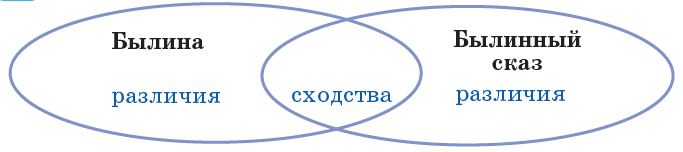 (Сходства- оба жанра сочиняют люди - герои вымышленные, либо преукрашены)Былина – произведение устного народного творчества, героическая песнь-повествование о подвигах русских богатырей в битвах за родную землю. Былинный сказ – это изложение былины в прозе. В былинах отразилась вековая мечта народа о сильном и справедливом заступнике обиженных и угнетённых.Работа над литературным произведением:(П) Объясни значение выражений из «Литературного сундучка».Пожухла трава-мураваВражья сила несметнаяСтольный Киев-градЗамуравела прямоезжая дорогаПрямоезжая дорогаТугой лук разрывчатый  1) пожухла трава-мурава - сухая трава которая потеряла свежесть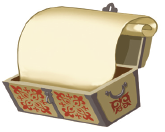 2) Вражья сила несметная - у врагов великая сила3)Стольный Киев-град - столица Киев4)Замуровела прямоезжая дорога - заросла прямая дорога5)  Тугой лук разрывчатый- лук тугой, упругий. (К) Прочитай былинный сказ о богатыре русском. Узнай, чем закончилась встреча двух героев былинного сказа.(К) Словарная работа.Полонить – взять в плен; разорить. Палица – старинное оружие, дубинка с утолщённым концом. Волчья сыть – еда, пища для волка. Приторочить – привязать к седлу. Чара (чарка) – сосуд для питья вина. Маковки – купол церкви, терема. Околенка – оконная рама. Окарачь (ползти)–на четвереньках ползти.(К) Физминутка «Богатыри»Дружно встали.Раз! Два! Три!Мы теперь богатыри! (Руки в стороны.)Мы ладонь к глазам приставим,Ноги крепкие расставим.Поворачиваясь вправо, (Поворот вправо.)Оглядимся величаво,И налево надо тоже (Поворот влево.)Поглядеть из-под ладошек.И направо, и еще (Поворот вправо.)Через левое плечо. (Поворот влево. 
(П) Вопросы и задания к тексту.- Ответь па вопросы по содержанию текста:- Каким предстал перед тобой богатырь при освобождении города Чернигова?- Как описан конь богатыря в сражении? - Какими словами рисуется облик злодея Соловья-разбойника? - Как встретил богатыря князь Владимир? - Как доказал Илья Муромец свою победу? 
(И) Самостоятельная работа.Возьми интервью у одноклассника.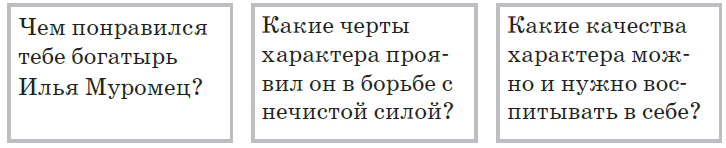 (И) Творческая работа.Создай диафильм «Илья Муромец и Соловей-разбойник». Расставь в правильной последовательности кадры.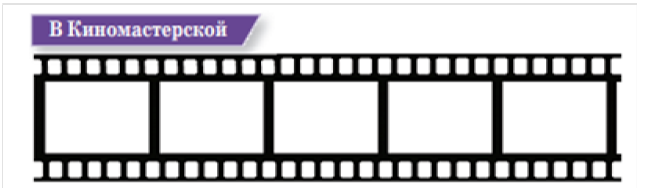 Формулируют тему урока, определяют цель урока, выполняют задания и отвечают на вопросы учителя.Работают самостоятельно. Отвечают на поставленные вопросы, выполняют задания.Работают в парах по карточкам. Выполняют задания
Учитель спрашивает несколько пар. Некоторые ученики могут дополнить. Работа в коллективе. Выполняют задания учителя, Работают со словарной работой. Объясняют значение выраженийРаботают над произведением. Читают «Учитель-ученик»Выполняют физминутку.Отвечают на поставленные вопросы. (берутся некоторые вопросы).Вопросы высвечиваются на слайдеДети берут интервьюФО  
ПалецФО
Самооценивание
ФО
СветофорФО Комментарий учителяФО Солнце, ОблакоФО ВзаимооцениваниеФО СветофорУчебник стр25.ТетрадьУчебникУчебник Стр.25Карточки СлайдУчебникСтр.26физминуткаСлайдУчебникМикрофон3. Конец урока. 40-45 минИтог урока. - Что такое былинный сказ?Рефлексия.Закрасьте одну часть круга.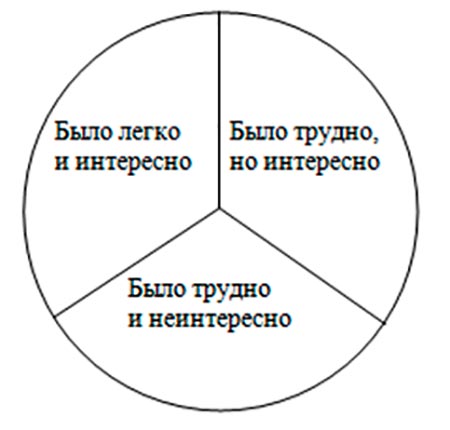 Д/З  Выскажи своё мнение.Посмотри мультфильм «Илья Муромец и Соловей-разбойник» (Союзмультфильм 1978 год). Расскажи как художник изобразил богатыря Илью Муромца и Соловья- разбойника.Отвечают на вопросы учителя, оценивают свою деятельность на урокеФОЗакрась одну часть кругаКартинки к рефлексии.Карандаш